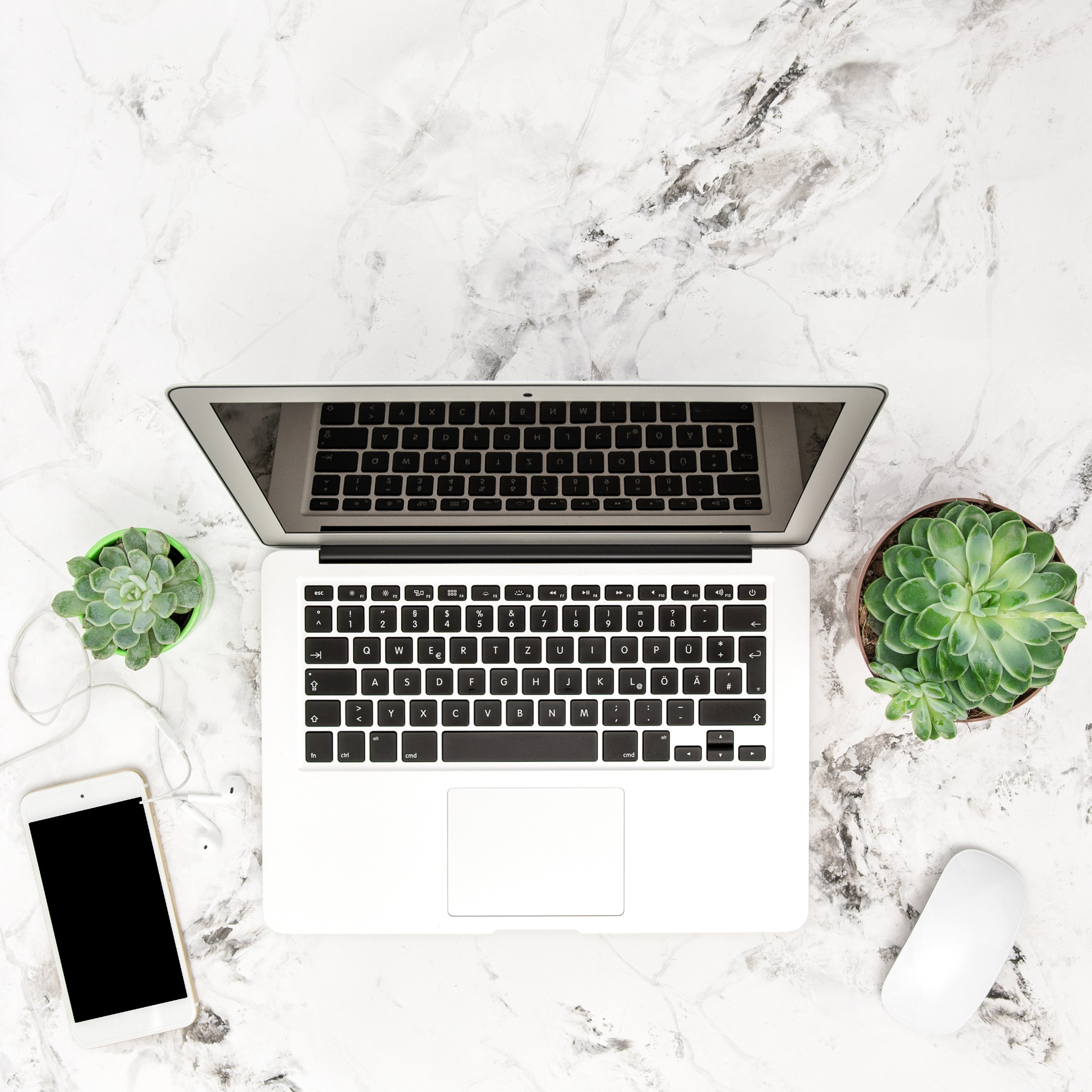 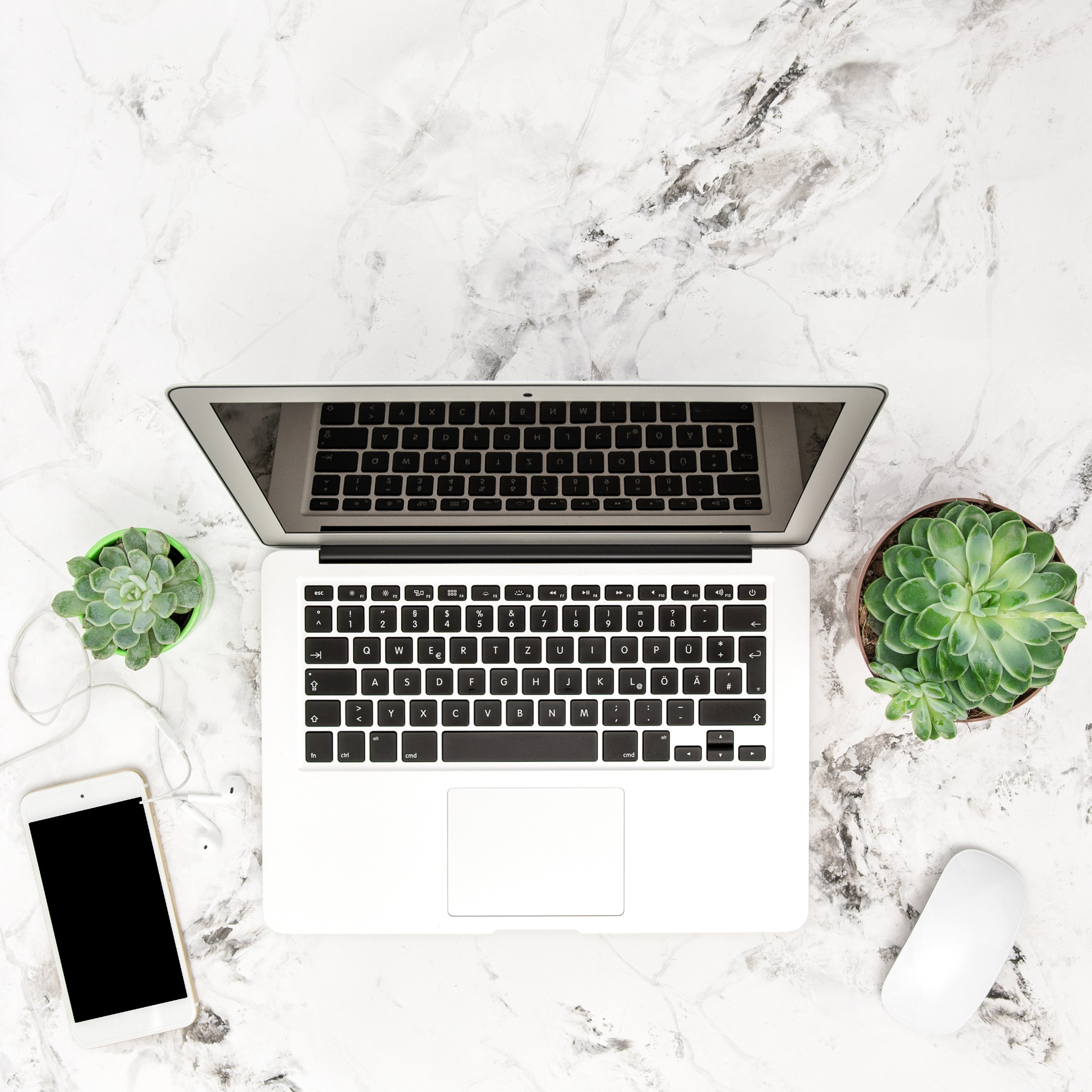 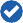 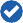 INDUSTRY-LEADING RESOURCE PORTALOur client portal is your go-to customer service resource to find the content and tools
needed to stay compliant, manage risk and build a better workforce. 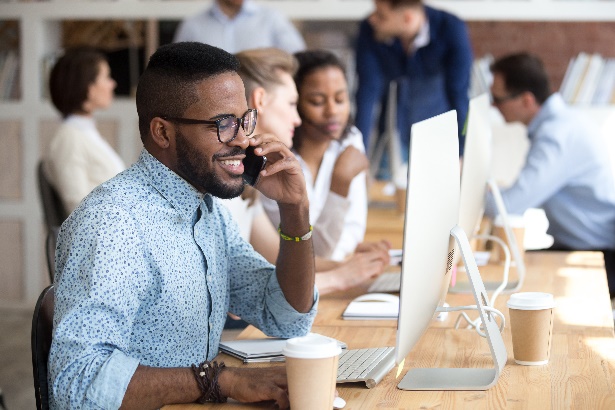 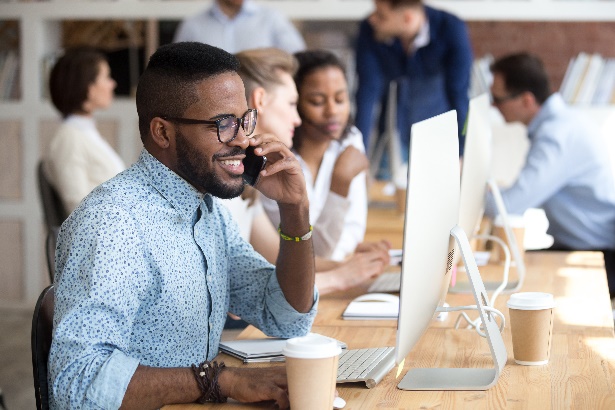 24/7 exclusive compliance, training, people and risk management tools you need to avoid costly lawsuits, claims and fines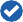 Accurate compliance information regarding ESA, CASL, WHMIS, etc. Stay up-to-date when content and legislation is updated with alerts and notificationsUser-friendly solution that will assist you in getting more done in
less timeHR and/or compliance assets you need to do your job more effectivelyContact us at Zywave.com or 877.699.992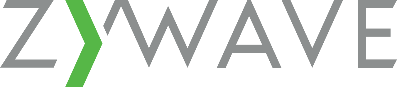 